Ո Ր Ո Շ ՈՒ Մ«12»  ապրիլի  2023 թվականի N   70-Ա ՀԱՅԱՍՏԱՆԻ ՀԱՆՐԱՊԵՏՈՒԹՅԱՆ ՇԻՐԱԿԻ ՄԱՐԶԻ ԳՅՈՒՄՐԻ ՀԱՄԱՅՆՔԻ  ՍԵՓԱԿԱՆՈՒԹՅՈՒՆԸ ՀԱՆԴԻՍԱՑՈՂ ԻՆՔՆԱԿԱՄ ԿԱՌՈՒՑՎԱԾՇԻՆՈՒԹՅՈՒՆՆԵՐԸ ԵՎ ԴՐԱՆՑ ՊԱՀՊԱՆՄԱՆ ՈՒ ՍՊԱՍԱՐԿՄԱՆ ՀԱՄԱՐ ԶԲԱՂԵՑՐԱԾ ՀՈՂԱՄԱՍԵՐՆ ՕՏԱՐԵԼՈՒ ՄԱՍԻՆ     Ղեկավարվելով «Տեղական ինքնակառավարման մասին» օրենքի 18-րդ հոդվածի 21-րդ կետով և հիմք ընդունելով Հայաստանի Հանրապետության կառավարության 2006 թվականի մայիսի   18-ի N 912-Ն որոշման 33-րդ, 34-րդ, և 35-րդ կետերի պահանջները՝ Հայաստանի Հանրապետության Շիրակի մարզի Գյումրի համայնքի ավագանին  որոշում է.Հայաստանի Հանրապետության Շիրակի մարզի Գյումրի քաղաքի վարչական տարածքում ինքնակամ կառուցված և դրանց նկատմամբ համայնքի սեփականության իրավունքը գրանցված շենք-շինությունները և դրանց պահպանման ու սպասարկման համար զբաղեցրած հողամասերը ուղղակի վաճառքի միջոցով օտարել տվյալ շինությունները կառուցողներին՝  համաձայն հավելվածի:Սույն որոշումն ուժի մեջ է մտնում հրապարակման օրվան հաջորդող օրվանից:Հայաստանի Հանրապետության Շիրակի մարզի Գյումրի համայնքի ավագանի             Կողմ (16)                                      Դեմ (0)                             Ձեռնպահ (6)ՀԱՅԱՍՏԱՆԻ ՀԱՆՐԱՊԵՏՈՒԹՅԱՆ ՇԻՐԱԿԻՄԱՐԶԻ ԳՅՈՒՄՐԻ ՀԱՄԱՅՆՔԻ ՂԵԿԱՎԱՐ՝		                                   ՎԱՐԴԳԵՍ  ՍԱՄՍՈՆՅԱՆԻՍԿԱԿԱՆԻՀԵՏ ՃԻՇՏ է՝  ԱՇԽԱՏԱԿԱԶՄԻ ՔԱՐՏՈՒՂԱՐ                                                                        ԿԱՐԵՆ ԲԱԴԱԼՅԱՆք. Գյումրի «12» ապրիլի 2023 թվական   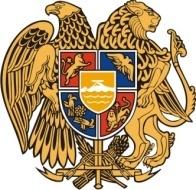 Հ Ա Յ Ա Ս Տ Ա Ն Ի     Հ Ա Ն Ր Ա Պ Ե Տ Ո Ւ Թ Յ ՈՒ ՆՇ Ի Ր Ա Կ Ի   Մ Ա Ր Զ Գ Յ ՈՒ Մ Ր Ի   Հ Ա Մ Ա Յ Ն Ք Ի   Ա Վ Ա Գ Ա Ն Ի3104 , Գյումրի, Վարդանանց հրապարակ 1Հեռ. (+374  312)  2-22-00; Ֆաքս (+374  312)  3-26-06Էլ. փոստ gyumri@gyumri.am